SANCO SILVERSTAR EN2plus -1 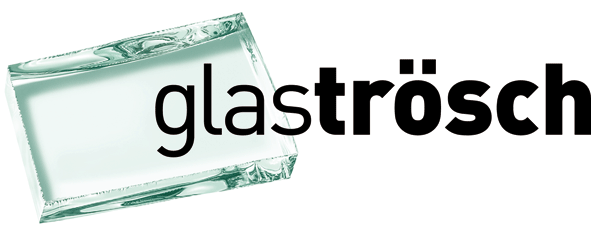 SANCO SILVERSTAR EN2plus3-fach Wärmedämmisolierglas  3-fach Isolierglas mit zwei Wärmedämmbeschichtungen SANCO SILVERSTAR EN2plus, mit wärmedämmendem Randverbundsystem ACSplus. Zum Einbau in einen 4-seitigen Rahmen.Der Scheibenzwischenraum ist gefüllt mit dem Edelgas Argon. 3-fach Isolierglas mit zwei Wärmedämmbeschichtungen SANCO SILVERSTAR EN2plus, mit wärmedämmendem Randverbundsystem ACSplus. Zum Einbau in einen 4-seitigen Rahmen.Der Scheibenzwischenraum ist gefüllt mit dem Edelgas Argon. Abmessungen:Breite:Höhe:Aufbau (exemplarisch):Glas aussen:SZR 1:Glas mittig:SZR 2:Glas innen:Glasdicken nach statischen Erfordernissen:Elementdicke:Randverbund:Technische Werte:Wärmedurchgangskoeffizient Ug EN 673:Lichttransmissionsgrad LT:Gesamtenergiedurchlassgrad g:Lichtreflexionsgrad aussen:Bew. Schalldämmmass Rw:04 mm Floatglas mit SANCO SILVERSTAR EN2plus (Pos. 2) 10 mm Ar04 mm Floatglas10 mm Ar04 mm Floatglas mit SANCO SILVERSTAR EN2plus (Pos. 5)32 mmACSplus0,8 W/m2K74 %52 %14 %32 dBOptionale Anforderungen:Erhöhte Windlast nach Vorgabe:       kN/m2Weitere spezielle statische Anforderungen nach VorgabeNur 2-seitig im RahmenNur 3-seitig im RahmenAusführung in EUROWHITE (extraweisses Glas)Erhöht temperaturwechselbeständig SANCO DUR (ESG H, SANCO DUR TVG)Splitterbindend (SANCO LAMEX VSG)Verletzungshemmend (SANCO DUR ESG H, SANCO LAMEX VSG)AbsturzsicherEinbruchhemmendDurchschusshemmendMit AlarmglasErhöhte Schalldämmung nach Vorgabe:       dBOptionale Anforderungen:Erhöhte Windlast nach Vorgabe:       kN/m2Weitere spezielle statische Anforderungen nach VorgabeNur 2-seitig im RahmenNur 3-seitig im RahmenAusführung in EUROWHITE (extraweisses Glas)Erhöht temperaturwechselbeständig SANCO DUR (ESG H, SANCO DUR TVG)Splitterbindend (SANCO LAMEX VSG)Verletzungshemmend (SANCO DUR ESG H, SANCO LAMEX VSG)AbsturzsicherEinbruchhemmendDurchschusshemmendMit AlarmglasErhöhte Schalldämmung nach Vorgabe:       dB